JELENTKEZÉSI LAPPSALLITE ÉNEKVERSENYNagykőrösKérjük, mielőtt kitöltené, olvassa el a versenykiírás részletes tájékoztatóját!Visszaküldendő 2022. október 31-ig a psallite@kre.hu e-mail-címre.......................................................                                                ......................................................felkészítő tanár	            P. H.	intézményvezetőA verseny a Nemzeti Tehetség Program támogatásával, az NTP-TMV-22-0071 azonosítószámú„Psallite” Kárpát-medencei gyülekezeti ének, egyházi népének és zsoltáréneklési versenycímű pályázathoz kapcsolódóan a Nemzeti Tehetség Alapból valósul meg.AZ ISKOLA NEVE:CÍME:OM-azonosítója:Felkészítő tanár neve:Felkészítő tanár e-mail-címe:Felkészítő tanár telefonos elérhetősége:Várhatóan milyen kategóriá(k)ban indulnak az iskolai fordulóban?A kategória: A1 szólóének: ……   főA2 énekes kvartett (4 fő): ……   csapatA3 kamarakórus (max. 12 fő): …… csapatB kategória:B1 szólóének:  ……  főB2 énekes kvartett (4 fő): ……   csapatB3 kamarakórus (max. 12 fő):  ……   csapatA kategória: A1 szólóének: ……   főA2 énekes kvartett (4 fő): ……   csapatA3 kamarakórus (max. 12 fő): …… csapatB kategória:B1 szólóének:  ……  főB2 énekes kvartett (4 fő): ……   csapatB3 kamarakórus (max. 12 fő):  ……   csapatA kategória: A1 szólóének: ……   főA2 énekes kvartett (4 fő): ……   csapatA3 kamarakórus (max. 12 fő): …… csapatB kategória:B1 szólóének:  ……  főB2 énekes kvartett (4 fő): ……   csapatB3 kamarakórus (max. 12 fő):  ……   csapatA kategória: A1 szólóének: ……   főA2 énekes kvartett (4 fő): ……   csapatA3 kamarakórus (max. 12 fő): …… csapatB kategória:B1 szólóének:  ……  főB2 énekes kvartett (4 fő): ……   csapatB3 kamarakórus (max. 12 fő):  ……   csapatA kategória: A1 szólóének: ……   főA2 énekes kvartett (4 fő): ……   csapatA3 kamarakórus (max. 12 fő): …… csapatB kategória:B1 szólóének:  ……  főB2 énekes kvartett (4 fő): ……   csapatB3 kamarakórus (max. 12 fő):  ……   csapatA kategória: A1 szólóének: ……   főA2 énekes kvartett (4 fő): ……   csapatA3 kamarakórus (max. 12 fő): …… csapatB kategória:B1 szólóének:  ……  főB2 énekes kvartett (4 fő): ……   csapatB3 kamarakórus (max. 12 fő):  ……   csapatA kategória: A1 szólóének: ……   főA2 énekes kvartett (4 fő): ……   csapatA3 kamarakórus (max. 12 fő): …… csapatB kategória:B1 szólóének:  ……  főB2 énekes kvartett (4 fő): ……   csapatB3 kamarakórus (max. 12 fő):  ……   csapatA kategória: A1 szólóének: ……   főA2 énekes kvartett (4 fő): ……   csapatA3 kamarakórus (max. 12 fő): …… csapatB kategória:B1 szólóének:  ……  főB2 énekes kvartett (4 fő): ……   csapatB3 kamarakórus (max. 12 fő):  ……   csapatA kategória: A1 szólóének: ……   főA2 énekes kvartett (4 fő): ……   csapatA3 kamarakórus (max. 12 fő): …… csapatB kategória:B1 szólóének:  ……  főB2 énekes kvartett (4 fő): ……   csapatB3 kamarakórus (max. 12 fő):  ……   csapatA kategória: A1 szólóének: ……   főA2 énekes kvartett (4 fő): ……   csapatA3 kamarakórus (max. 12 fő): …… csapatB kategória:B1 szólóének:  ……  főB2 énekes kvartett (4 fő): ……   csapatB3 kamarakórus (max. 12 fő):  ……   csapatA kategória: A1 szólóének: ……   főA2 énekes kvartett (4 fő): ……   csapatA3 kamarakórus (max. 12 fő): …… csapatB kategória:B1 szólóének:  ……  főB2 énekes kvartett (4 fő): ……   csapatB3 kamarakórus (max. 12 fő):  ……   csapatA kategória: A1 szólóének: ……   főA2 énekes kvartett (4 fő): ……   csapatA3 kamarakórus (max. 12 fő): …… csapatB kategória:B1 szólóének:  ……  főB2 énekes kvartett (4 fő): ……   csapatB3 kamarakórus (max. 12 fő):  ……   csapatVárhatóan hány fővel érkeznének a döntőre(diákok + kísérőtanárok)?   összesen: diák: …… fő          kísérőtanár: …… fő   összesen: diák: …… fő          kísérőtanár: …… fő   összesen: diák: …… fő          kísérőtanár: …… fő   összesen: diák: …… fő          kísérőtanár: …… fő   összesen: diák: …… fő          kísérőtanár: …… fő   összesen: diák: …… fő          kísérőtanár: …… fő   összesen: diák: …… fő          kísérőtanár: …… fő   összesen: diák: …… fő          kísérőtanár: …… fő   összesen: diák: …… fő          kísérőtanár: …… fő   összesen: diák: …… fő          kísérőtanár: …… fő   összesen: diák: …… fő          kísérőtanár: …… fő   összesen: diák: …… fő          kísérőtanár: …… főIgényelnek-e szállást a döntőre?                                 nem             igen, hány fő részére: …… főIgényelnek-e szállást a döntőre?                                 nem             igen, hány fő részére: …… főIgényelnek-e szállást a döntőre?                                 nem             igen, hány fő részére: …… főIgényelnek-e szállást a döntőre?                                 nem             igen, hány fő részére: …… főIgényelnek-e szállást a döntőre?                                 nem             igen, hány fő részére: …… főIgényelnek-e szállást a döntőre?                                 nem             igen, hány fő részére: …… főIgényelnek-e szállást a döntőre?                                 nem             igen, hány fő részére: …… főIgényelnek-e szállást a döntőre?                                 nem             igen, hány fő részére: …… főIgényelnek-e szállást a döntőre?                                 nem             igen, hány fő részére: …… főIgényelnek-e szállást a döntőre?                                 nem             igen, hány fő részére: …… főIgényelnek-e szállást a döntőre?                                 nem             igen, hány fő részére: …… főIgényelnek-e szállást a döntőre?                                 nem             igen, hány fő részére: …… főIgényelnek-e szállást a döntőre?                                 nem             igen, hány fő részére: …… fő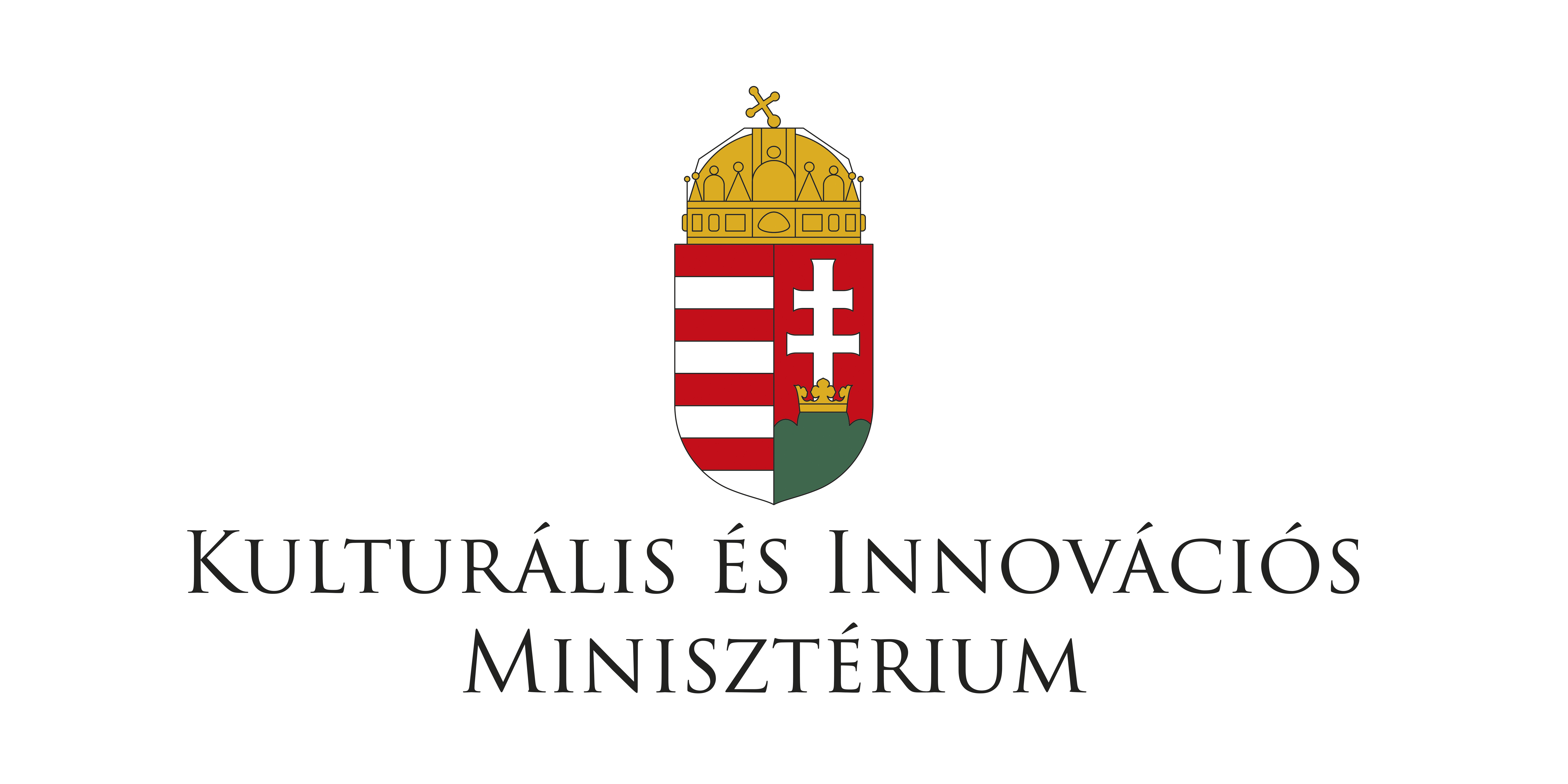 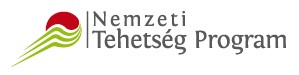 